COLABORACION DE LA FGTM CON LA SECRETARIA XERAL PARA O DEPORTE CON MOTIVO DEL COVID-19Ante la situación que todos estamos viviendo a causa de la Pandemia del Coronavirus, la FGTM a través de su Presidente Sr. José Luis Cabaleiro Fernández, ha formalizado un acuerdo de colaboración con la Secretaria Xeral para O Deporte.Dicha colaboración consiste en el suministro de material para la confección de 15.000 mascarillas, de las cuales una cantidad por determinar repercutirá a la FGTM para su reparto entre los distintos clubs afiliados a la Federación.Desde la FGTM entendemos que son momentos de sumar, cada uno dentro de sus posibilidades, para intentar salir de esta difícil situación cuanto antes y de la mejor manera.José CabaleiroPresidente FGTM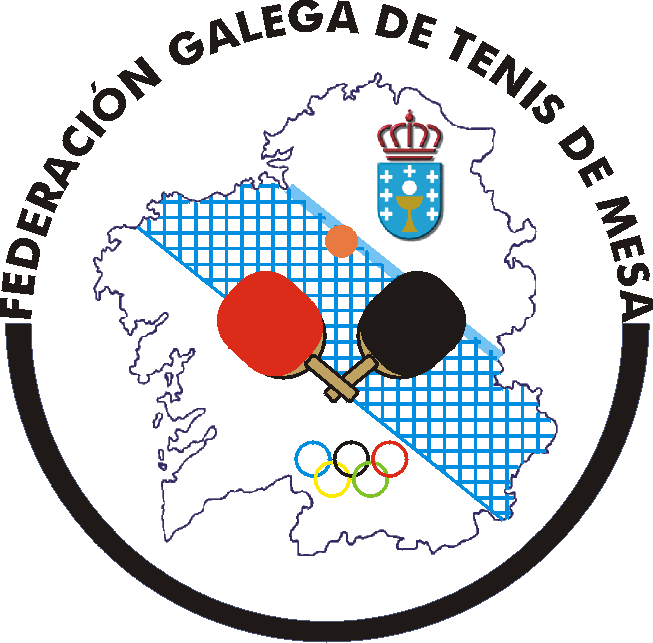 Presidencia FGTMJosé L. Cabaleiro FdezLuis Ksado 17 Local 20	36209 – Vigo (Pontevedra)Tel: 986227189Fax: 986223790Móbil: 617388648Web: www.fgtm.es secretariafgtm@fgtm.es jlcabaleiro@hotmail.comCIF: V15149453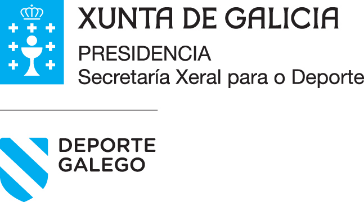 